Mars 2024 – Lillebjørn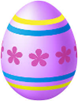 Tema:PåskePåskePåskePåskePåskeUkeMandagTirsdagOnsdagTorsdagFredag104.Hentekaffe
fra kl.14.00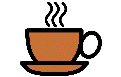 5.Turdag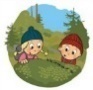 6.Sangstund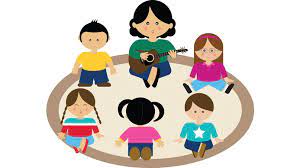 7.Varmmat:Laksewraps8.PlanleggingsdagBarnehagen stengt.1111.12.Barnehagedagen«Stedet mitt» 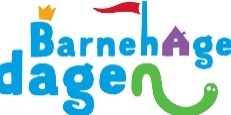 Turdag13.Sangstund14.Varmmat:Tomatsuppe15.Forming:Vi sår karse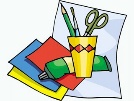 12Malin Eng Nessemo praksis fra vgs18. 19.Turdag20.PåskefrokostFor barn og foreldre 07.00- 09.00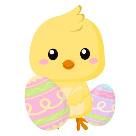 21.Varmmat: Ost og skinke omelett22.Forming: Påskepynt13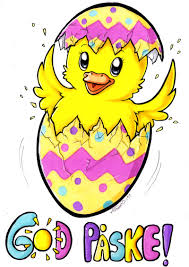 Barnehagen stengt.
God Påske! Første dag etter påske er tirsdag 02.aprilBarnehagen stengt.
God Påske! Første dag etter påske er tirsdag 02.aprilBarnehagen stengt.
God Påske! Første dag etter påske er tirsdag 02.aprilBarnehagen stengt.
God Påske! Første dag etter påske er tirsdag 02.aprilBarnehagen stengt.
God Påske! Første dag etter påske er tirsdag 02.april